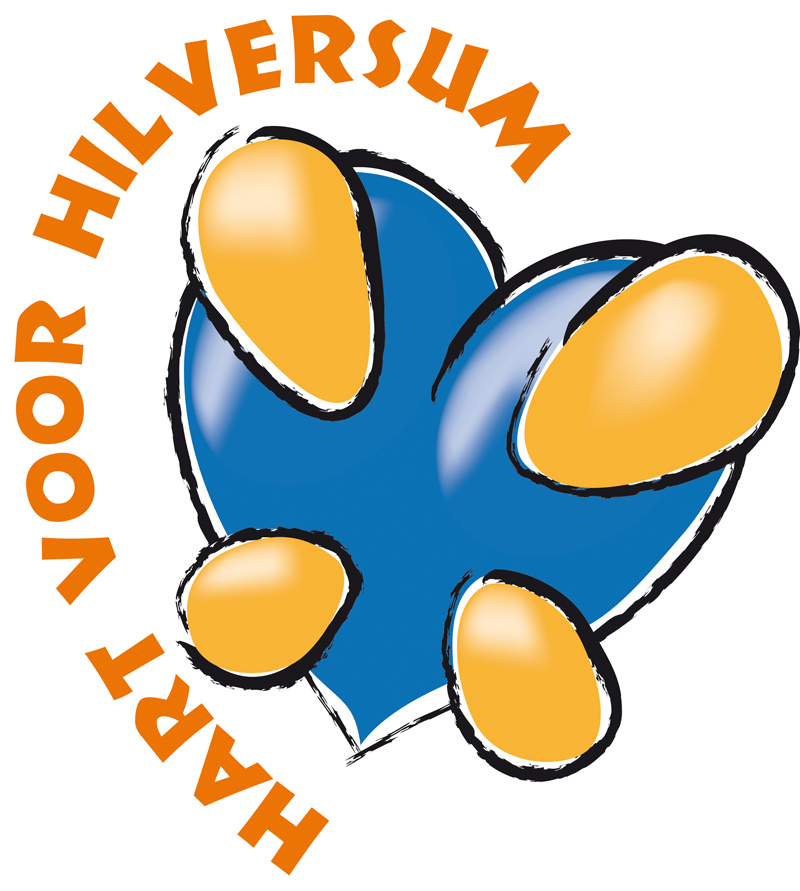 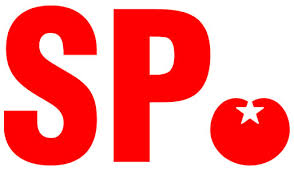 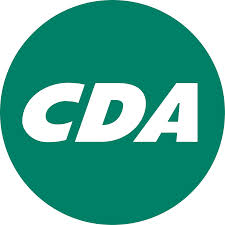      Partij Van Westing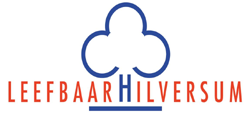 Artikel 41 vragen HOV-busbaanDit najaar gaat de gemeenteraad van Hilversum stemmen over de aanleg van een HOV (Hoog Openbaar Vervoer)-buslijn van Huizen naar Hilversum. Op de informatie-avonden in het voorjaar deed wethouder Boog (D66) het voorkomen aan de bewoners, alsof het al zeker is, dat deze HOV-buslijn er komt, maar dat klopt niet. De gemeenteraad zal namelijk dit najaar het definitieve besluit nemen. Dan zal blijken of er wel of niet een meerderheid is om als Hilversum hier 2,5 miljoen euro in te steken en om de bestuursovereenkomst met de provincie te tekenen, waarin allerlei aanvullende voorwaarden zullen staan.Om een goede afweging te kunnen maken vragen onderstaande partijen via deze artikel 41 vragen alvast uitgebreide informatie op. Is er wel een noodzaak voor deze HOV-busbaan?De HOV-bus van Huizen naar Hilversum rijdt al sinds 17 juli 2010, alleen dan zonder vrije busbaan: het is snelbus R320 van het R-net. Voor die tijd reed er een bus door alle wijken van Huizen en deze reed daarna in 1 keer door naar Hilversum. Nu heeft de R320 maar een paar opstappunten in Huizen. De bus die nog wel door alle wijken gaat, stopt bij Carpoolplaats Blaricum. Daar moet je dan overstappen op de snelbus R320 naar Hilversum. De reizigers vinden een extra overstap heel vervelend en haken af.1. Wij hebben van reizigersorganisatie Rover vernomen, dat sinds de snelbus R320 gekomen is, het aantal reizigers met zo'n 30 % per jaar gedaald is. Kunt u deze cijfers bevestigen op basis van cijfers van Connexxion?De huidige bus R320 stopt zowel op het ROC als op Station Hilversum. De nieuwe HOV-bus zal niet meer stoppen op halte ROC/Station Sportpark. Wij hebben geconstateerd dat veel reizigers de halte ROC/Sportpark als begin- of eindpunt hebben: voor het ROC, de bedrijven op het Arenapark en voor de trein naar Utrecht. De bus van Station Hilversum naar het ROC is vaak vol en rijdt dan een stuk leger door naar Huizen. Omgekeerd gaat men uit de regio naar deze halte en rijdt de bus veel leger door naar halte Station Hilversum. Als de HOV-bus straks niet meer stopt bij ROC/Arenapark, dan zal het aantal reizigers nog verder afnemen.2. Kunt u aangeven op basis van de cijfers die u bij vraag 1 gebruikte, of het klopt dat zo’n 50 procent van de ritten een begin- of eindpunt heeft op de halte ROC/Station Sportpark? Het plan is dat je op termijn op de halte Tergooi kan overstappen naar de richting ROC/Station Sportpark. Weer een extra overstap: een extra hindernis met extra vertraging voor circa 50% van de buspassagiers.3. Klopt het dat deze aftakking vanaf halte Tergooi nu buiten de scope is van dit HOV-project? Klopt het dat deze pas eventueel gerealiseerd wordt na een volgende aanbesteding van de buslijnen in het Gooi? 4. In Hilversum krijgt de HOV-bus 2 halteplaatsen: bij Ziekenhuis Tergooi (ter hoogte van de hoofdingang van het huidige ziekenhuis, dat zal verdwijnen) en bij Station Hilversum. De huidige R320 rijdt langs halte Surinamelaan, vlak voor de hoofdingang van het nieuwe ziekenhuis. Bent u het met ons eens, dat als de R320 daar stopt, dit dan veel dichterbij is, dan de toekomstige halte van de snelbus?5. Bent u het met ons eens dat de bereikbaarheid van de halte ROC/Station Sportpark achteruit zal gaan ten opzichte van de huidige situatie, zowel in aantal bussen per uur als in minuten vanaf de Carpoolplaats in Blaricum? Met welke cijfers onderbouwt u uw mening?6. Klopt het dat in de huidige reistijdberekeningen de komst van de mega-turborotonde bij de Soestdijkerstraatweg en de groene golf-voorziening bij Huizen/Blaricum nog niet meegenomen zijn? Bent u het met ons eens dat er, als dit wel meegenomen wordt, geen of nauwelijks winst op de reistijd van en naar Station Hilversum overblijft?7. Hoe kan het dat het reizigersbelang in al deze overwegingen niet is meegenomen? ROVER ziet de busbaan niet als nuttig en heeft voor het traject van de R320 geheel andere aanbevelingen. Zijn die bij u bekend en zo niet, waarom dan niet?Kosten van de HOVDe provincie steekt enorm veel geld in dit project: 118 miljoen euro! En dat in tijden van crisis.Van Hilversum wordt een bijdrage van 2,5 miljoen gevraagd. De gemeenteraad gaat hier binnenkort over stemmen. Maar daar blijft het niet bij.8. Het college wil 1 miljoen euro van de Brede Doel Uitkering, een subsidie voor fietspaden en andere verkeersmaatregelen, beschikbaar stellen voor de HOV-busbaan. Wanneer wordt de gemeenteraad gevraagd dit krediet vrij te geven hiervoor?9. U wilt de leges voor de bouwvergunningen kwijtschelden aan de provincie. Hoeveel euro geeft u hiermee weg aan de provincie, grofweg geraamd?10. U wilt de grond, waar de busbaan moet komen, overdragen aan de Provincie. Wat is de waarde van deze grond, grofweg geraamd? Hoeveel euro geeft u hiermee weg?11. De ambtenaren van Hilversum gaan veel werk hebben aan dit grote project. Met hoeveel ambtenaren zou Hilversum minder toekunnen, als deze HOV-busbaan niet door gaat?12. De gemeente Hilversum maakt veel voorbereidingskosten. Heeft de provincie al een tweede subsidie hiervoor toegekend of nog niet? Hoe hoog is de subsidie?Financiële risico's13. Voor de aankoop van de percelen grond, die nodig zijn voor de aanleg van de busbaan, heeft de Provincie 3 miljoen euro gereserveerd. Dat is toch niet genoeg?14. Bedrijven rond de Oosterengweg zullen onevenredig geschaad worden in hun bedrijfsvoering. Klopt het dat de provincie geen geld gereserveerd heeft voor planschade en overlast? Als wel, hoeveel geld is hier voor dan gereserveerd?15. Gedeputeerde mevrouw Post heeft de statenleden van de provincie beloofd dat zij geen extra geld gaat uitgeven bovenop de 118 miljoen. Wethouder Boog heeft de gemeenteraad van Hilversum beloofd, dat hij niet meer dan 2,5 miljoen euro gaat bijdragen. Door wie gaan kostenoverschrijdingen in dit grote project betaald worden?Provinciale doorzettingsmachtIn de notitie over de hoofdlijnen van het proces van 8 mei 2012 staat de volgende tekst:"Voor het gehele project wordt één Provinciaal Inpassings Plan (PIP) opgesteld, waarmee alleen de tracé-delen worden vastgelegd, die nu niet in bestemmingsplannen zijn vastgelegd. De gemeenten <Hilversum, Huizen, Eemnes en Laren> hebben hier nadrukkelijk om gevraagd. Daarnaast biedt het PIP speelruimte om de ontwerpen bij verdere uitwerking te optimaliseren. Bij vaststelling van het PIP kan besloten worden, dat de provincie ook vergunningverlener wordt. Met een PIP valt het project automatisch onder de Crisis- en Herstelwet. Als gevolg daarvan zijn doorlooptijden voor inspraak korter en kunnen lagere overheden geen bezwaar maken."Voor bewoners en belanghebbenden betekent dit dat ze 1 kans krijgen op inspraak, binnen 6 weken, en dat ze daarna aangewezen zijn op dure juridische trajecten bij de Raad van State.Deze opzet komt erop neer, dat de gemeente Hilversum haar rechten uit handen geeft aan de provincie. De provincie wordt hiermee alleenheerser over de aanleg van een busbaan van twee rijwegen breed die door de oostelijke woonwijken en het centrumgebied van Hilversum gaat lopen. Er wordt een Provinciale weg aangelegd dwars door de bebouwde kom van Hilversum.16. Heeft de gemeente Hilversum aangedrongen op een Provinciaal Inpassingsplan? Is de gemeente Hilversum van plan de vergunningverlening aan de Provincie over te laten? Is het niet uitzonderlijk dat een provinciale weg wordt aangelegd binnen de bebouwde kom van een gemeente?17. Zal de provincie deze macht ook krijgen voor wat betreft de aanleg van de tunnel bij de Oosterengweg, de verlegging van de Weg over Anna's Hoeve en de aanleg van het Ecoduct?18. De voorkeur van de Provincie gaat uit naar de verlegging van de Weg over Anna's Hoeve. Deze weg gaat dwars door de net aangelegde groenstrook bij de Anthony Fokkerstraat en door het zuidelijk deel van het natuurpark Anna's Hoeve lopen. Hier heeft zij overeenstemming over met het GNR. Klopt het, dat nu er sprake is van een PIP, de provincie de macht heeft om haar voorkeur door te drukken?19. Het PIP zal vastgesteld moeten worden door Gedeputeerde Staten van de Provincie. Wanneer is dit ongeveer gepland?20. Uit het tijdlijn-plaatje in de Nieuwsbrief HOV in het Gooi van 26 februari begrijpen wij dat de procedure voor het PIP gestart wordt, vòòrdat de gemeenteraad van Hilversum een besluit neemt over de bestuursovereenkomst. Klopt dit? Wordt hiermee het instemmen met de voorkeursvarianten door de gemeenteraad dan niet vooraf  'overruled' door het PIP?21. De bestuursovereenkomst moet getekend worden door de gemeenten, Prorail, het GNR en Rijkswaterstaat. Als de gemeente in het najaar gaat stemmen over de bestuursovereenkomst, zijn deze partijen dan al akkoord?22. Er is nog steeds geen risicoanalyse, die al in oktober 2010 was toegezegd. De precieze invulling van het busbaantracé is ook nog steeds niet rond.U gaat de gemeenteraad vragen een bestuursovereenkomst aan te gaan, zonder dat de risico’s en de juiste tracé-details bekend zijn.Klopt dit, en vindt u het een juiste gang van zaken om een besluit af te dwingen zonder dat daarvan de consequenties zijn te overzien?Risico's voor de natuur en de veiligheid23. Hoeveel bomen zullen er gekapt moeten worden in park Monnikenberg voor de aanleg van de 9 meter brede rijweg voor de bus naast de spoorlijn? Hoeveel bomen zullen er gekapt moeten worden voor de verlegging van de Weg over Anna's Hoeve door het zuidelijk deel van Natuurpark Anna's Hoeve?25. Prorail heeft een risico-analyse gemaakt voor de kruising van de busbaan met het spoor bij het Wandelpad. De planning was dat de minister van Verkeer voor het eind van 2012 goedkeuring zou geven op het toevoegen van een gelijkvloerse kruising met de het spoor aldaar, op zich al uniek in Nederland. Is deze toestemming ondertussen verleend?26. De verbreding van de A27 is uitgesteld. Betekent dit de aanleg van de aansluitingen van de busbaan op de A27 ook uitgesteld zijn? Betekent dit dat er geen gebruik kan worden gemaakt van de grond van het A27-project voor de aanleg van het Ecoduct en dat het Ecoduct duurder wordt?Light-railDe aanleg van lightrail is duurzamer, toekomstbestendiger en zou veel minder impact hebben op de omgeving. Er zouden veel meer mensen gebruik van maken dan van een bus. De mogelijkheden om de lightrail door te trekken naar Almere en naar Utrecht maakt dat dit mogelijk een betere investering is. Wist u dat de gemeente Utrecht op dit moment bezig is met de aanleg van een light-railverbinding naar de Uithof? Wist u dat men het oorspronkelijke plan voor een HOV-busbaan heeft laten varen en gekozen heeft voor light-rail, een sneltram? Weet u dat onlangs besloten is vliegveld Lelystad geschikt te maken voor grote aantallen chartervliegtuigen? Mogelijk kan light-rail een rol spelen bij het “aan- en afvoeren” van passagiers.27. Klopt het dat er nooit een echte verkenning is gedaan naar een lightrail-verbinding voor HOV in ’t Gooi in plaats van de HOV-bus?28. U stelt dat de HOV-bus misschien later vervangen wordt door lightrail. Stelt u dan voor dat we in tijden van bezuinigingen geld weggooien door eerst een busbaan van 9 meter asfalt aanleggen om dit later te verwijderen om rails neer te leggen? 29. Heeft u kennisgenomen van de onderzoeken van de TU Delft naar goedkopere vormen van aanleg van lightrail? Andere HOV-projecten30. De HOV-busbaan  tussen Alkmaar en Heerhugowaard is aangelegd, maar er rijdt geen HOV-bus meer overheen. Het is nu een baan voor gewone kleine Connexxionbusjes, vrachtwagens en taxi's geworden. De HOV-baan tussen Velsen en IJmuiden staat onder druk: 70 miljoen euro voor 3 minuten tijdwinst. De bewoners laten hun onderbouwde mening horen op www.stophovvelsen.nl.De Zuidtangent, het paradepaardje van het HOV-verhaal, is in potentie een succes omdat het Haarlem verbindt met de werkstad Hoofddorp en natuurlijk Schiphol. Noch in Velsen, Alkmaar-Heerhugowaard of de Gooise Noord-Zuidlijn is een dergelijk achterland aan de orde.
Wel is er vorig jaar flink op de Zuidtangent bezuinigd door het aantal ritten te schrappen. Dat zal vermoedelijk niet zijn omdat het zo’n succes is.Heeft u deze HOV-projecten bestudeerd?
31. Vindt u ook dat de uitgangspunten van HOV in het Gooi getoetst moeten worden aan de 'lessons learned' van deze projecten? In het Gooi wordt nu door de provincie en de gemeenten 118 miljoen euro uitgegeven voor een twijfelachtige paar minuten tijdwinst. Zouden we hier niet mee moeten stoppen, ook als we kijken hoe het verloop is van de andere HOV-projecten in Noord-Holland? Ziet u andere, meer effectieve investeringsmogelijkheden voor de Provincie dan de half miljard die uitgegeven wordt aan HOV-busbanen? Zou het in deze crisistijd niet beter zijn om dit geld te investeren in het midden- en kleinbedrijf van de provincie, zoals de provincie Friesland doet met hun Stimuleringsfonds?32. Is het niet zinniger, om de bestuursovereenkomst uit te stellen, totdat alle gegevens uitgewerkt zijn en de raad kunnen worden voorgelegd, zodat met volledige kennis een verantwoorde beslissing genomen kan worden?Fracties van Hart voor Hilversum, SP, CDA, Leefbaar Hilversum en Partij van Westing. 